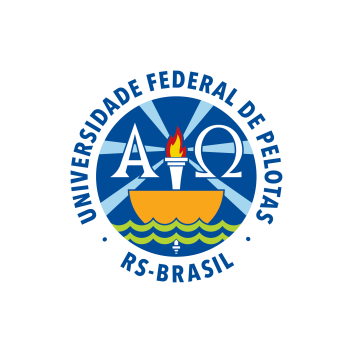 SPECIFIC MOBILITY AGREEMENTBETWEENTHE FEDERAL UNIVERSITY OF PELOTAS (UFPEL)ANDXXXXXXXXXXXXXXXXXXXXXXXXTHE PARTIES TO THIS AGREEMENT, the FEDERAL UNIVERSITY OF PELOTAS, hereinafter “UFPEL”, a foundation of public law with headquarters on Rua Gomes Carneiro, nº 01, Centro, Pelotas-RS, Brazil, represented by its president, Professor Pedro Rodrigues Curi Hallal, professor, and XXXXXXXXXXX, (complete address), in this act represented by XXXXXXXX, (marital status), (profession), hereinafter “XXXXX.PrefaceTaking into account the importance of supporting international mobility, providing students with the opportunity of social, cultural, scientific and technological enrichment, both institutions have agreed to enter into this agreement. ARTICLE I – PURPOSEThe agreement established between XXX and UFPEL aims to support the cooperation for student academic mobility in undergraduate and graduate programs. ARTICLE II – THE EXCHANGE PROGRAMThe exchange program must provide students with access to relevant facilities, as previously stated by a Learning Agreement.PARAGRAPH ONE: The signing of separate agreements can account for other details regarding the exchange program. These agreements must be approved by the administration office of each institution or facilities concerned, following the specific rules of each institution.PARAGRAPH TWO: The minimum requirements for undergraduate and graduate students are those established by the institutions as to evaluate their background knowledge on the intended program, as well as the mandatory requirement of not being under age according to the laws of their home country.PARAGRAPH THREE: Students are liable for all costs and expenses regarding their exchange program, except when otherwise specified by the institutions and always taking into account the principles of inter-institutional reciprocity.PARAGRAPH FOUR: Students are required to arrange for  life and health insurance for their period of stay abroad prior to leaving their home country.PARAGRAPH FIVE: The foreign student enrolled in one of UFPel’s programs shall comply with the Brazilian laws, norms and competent institutional authorities. PARAGRAPH SIX: Once in the foreign country, students shall abide by the existing local rules as well as those established by the host institution.ARTICLE III – DURATION Upon signature of this Specific Agreement, it shall enter and be into force as long as the Memorandum of Understanding between both institutions is valid. Upon termination of the Memorandum that supports the Specific Agreement, the latter is deemed automatically terminated. The termination of this Agreement does not entail any sort of financial penalty.ARTICLE IV – consequences IMPLIED BY THE termination of the agreementUpon termination of the agreement, neither xxx nor UFPEL shall be held liable for any financial losses, penalties or any other expenses related to the duration of the agreement.ARTICLE V – FINAL PROVISIONSShould any issues arise from the implementation of this agreement, those shall be solved administratively by mutual consent or, failing that, through the Federal Courts of Justice - Judicial Section of Pelotas, expressly waiving any other jurisdiction.IN WITNESS WHEREOF, the undersigned, being duly authorized, have signed this Agreement in duplicate (both in English and Brazilian Portuguese) on the date and at the place indicated below: Pelotas, xxxx.Place, date.Prof. Professor Pedro Rodrigues Curi HallalPresident of UFPelXXXXXXXPresident of XXXXX